                                                                                                                   10th April 2020Dear ParentsI hope you and your families are well. Today, Good Friday, would have been the beginning of our Easter holidays, in normal circumstances.So much has changed in all our lives over the past four weeks and I want to acknowledge the support you have shown to the staff in these unprecedented and challenging times.We are very impressed by all that you are doing with your children at home. It is such a strange time for them and I know you are reassuring them daily that all will be well and things will go back to how they were. Please let the children know that they are constantly in our thoughts and prayers and that we too miss the daily buzz of school life and the interactions with all of our pupils. It is in these times that we are reminded of what a fantastic, warm and homely school environment we enjoy and what special boys and girls we are blessed with.We think of our P4 and P7 classes and want them to know that we share in the disappointment they feel in missing out on their sacramental ceremonies. We want to assure them that we will look forward even more to sharing these special events with them at a later date. To this end, we have included, on our website, the children from the P7 Confirmation classes as they practised the psalm for their special sacrament.I thank all of you who completed the online questionnaire on home learning. I have collated your very helpful responses and will use these to inform our planning after the holidays. The questionnaire will be opened again in a few weeks, to give you the opportunity to let us know how everything is going with the SeeSaw app. The email address for each teacher is listed below, should you want to make contact with your child’s teacher regarding set acivities.As it is now officially our Easter break, I ask you to set aside all school work for the next week. Give yourselves and the children a break over the Easter period. All our teachers will be in touch with their pupils, through SeeSaw, on Monday 20th April. So until then, relax and enjoy the break.On behalf of the staff, governors and myself, I wish you all the blessings of this Easter season.Please continue to keep yourselves safe.Please also find attached, on our website, an Easter message from Fr Greg.Staff emails, should you require are as follows :mmurray912@c2kni.netemagee320@c2kni.netjkelly948@c2kni.netckerr560@c2kni.netclennon404@c2kni.netimcgivern625@c2kni.netsreilly101@c2kni.nettmcgeary910@c2kni.netlocallaghan84@gmail.comYours sincerelyMrs Brenda CaseySt. Mary’s P.S and Cill Chluana Parish Nursery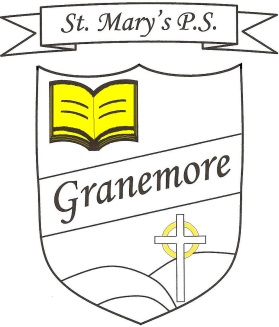 Learning through faith, laughter and love.123 Granemore RoadTassaghCo ArmaghBT60 2NJPrincipal: Mrs B Casey bcasey632@c2kni.netLearning through faith, laughter and love.Telephone:  02837538018Facsimile :  028 37538018